ESTIMADOS PADRES/MADRES: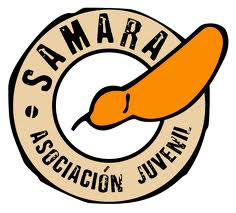 Con motivo del inicio de curso, los monitores de 3º  de la E.S.O. hemos organizado una velada el día 3 de Noviembre.Esta actividad se realiza con el objetivo de comenzar de manera diferente el año, conocer mejor a vuestros hijos y pasar una noche divertida en el colegio con distintas actividades y dinámicas preparadas.La actividad comenzará el Viernes 3 de Noviembre a las 20:30 h. en el colegio Juan XXIII de la E.S.O. y finalizará el Sábado 4 de Noviembre a las 11:00 h.El coste de la actividad será de 3 euros.DATOS IMPORTANTES:Inicio: Viernes 3 de Noviembre a las 20:30 h.Final: Sábado 4 de Noviembre sobre las 11:00 h.¿Qué hay que traer?: Cena del Viernes y algo para compartir, esterilla, saco de dormir, linterna y ropa de cambio para el Sábado.Coste de la actividad: 3 euros.Si alguno de vuestros hijos tiene algún compromiso el Sábado por la mañana (partido de fútbol, competición, evento familiar…), no es incompatible asistir a la actividad porque podría irse el Sábado por la mañana a la hora que el compromiso lo requiera.Gracias de antemano.MONITORES DE 3º DE LA E.S.O.Yo, …………………………………….  Padre/madre/tutor de ............................................Con DNI …………………………………………………  autorizo a mi hijo a asistir a la velada del Viernes 3 de Noviembre en el colegio Juan XXIII.FIRMADO: